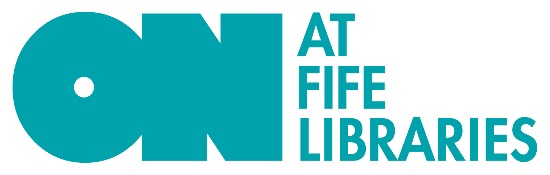 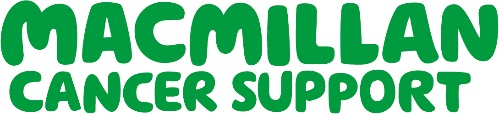 Macmillan Cancer Information and Support VolunteerThank you for applying to be one of our amazing volunteers.  If you are unsure about any part of the form or have any queries about volunteering please contact macmillan@onfife.com or call Jackie Brown on 03451 55 55 55 ext 470047PERSONAL DETAILSEMPLOYMENT DETAILSAre you at present:Student 	     Employed		Unemployed		Retired              OtherLANGUAGESPlease give details of any languages you can speak.EXPERIENCE, SKILLS AND TRAININGPlease summarise any experience, skills or training that you consider to be relevant to the volunteering opportunity (either paid, voluntary or other), starting with the most recent. REFERENCESWe require two written references for all applicants for volunteer opportunities.  Please give the names, addresses and telephone numbers of two referees who can testify to your reliability and trustworthiness. They must not be related to you.I declare that I am 18 years of age or over and the information I have given is true to the best of my knowledge:Signed……………………………………… 		 Date………………………													Fife Cultural Trust  is a company limited by guarantee (incorporated in Scotland) Company Number: SC415704Scottish Charity Number:  SC043442Macmillan Cancer Support, registered charity in England and Wales (261017), Scotland (SC039907) and the Isle of Man (604). A company limited by guarantee.TitleFirst name:Last name:Home address:Postcode:Contact address (if different):Postcode:Telephone number (home):Telephone number (day):E-mail address:How did you find out about volunteering with us:Dates Relevant informationName:Address:Daytime telephone number:E-mail:Relationship to you:Name:Address:Daytime telephone number:E-mail:Relationship to you: